ПРОТОКОЛ №19заседания членов комиссии «по ЖКХ, капитальному ремонту, контролю за качеством работы управляющих компаний, архитектуре, архитектурному облику городов, благоустройству территорий, дорожному хозяйству и транспорту» Общественной палаты г.о.Королев04.12.2019г.							г.о.КоролевВремя проведения: 18:00Председательствующий: и.о. председателя комиссии М.Н. Белозерова Присутствовали: Ф. Марусов– член комиссии;       В.Я.Красуля -Ответственный секретарь ОП г.о.Королев.      Слушали и.о.председателя комиссии М.Н.Белозерову, которая зачитала повестку заседания.РЕШИЛИ: утвердить повестку дняРезультат голосования: 3 «за» - единогласно		ПОВЕСТКА ДНЯВопрос 1.Подведение итогов работы комиссии за ноябрь месяц.Вопрос 2. Определение основных тезисов отчетного доклада на пленарном заседании.По первому вопросу.И.о. председателя комиссии озвучила, что в ноябре месяце комиссия в рамках реализации нац.проектов провела 23 мониторинга, в том числе “Безопасные и качественные дороги” (состояние дорог и тротуаров),”Жилье и городская среда”(контроль проведения капитального ремонта в МКД и комплексное благоустройство придомовых территорий),а также мониторинг  по выявлению проблемных мест и участков РЖД в границах муниципалитета. По второму вопросу.И.о.председателя комиссии М.Н.Белозерова ознакомила членов комиссии с текстовой частью отчета для участия в пленарном заседании 10 декабря и содержанием презентации доклада.РЕШИЛИ:Итоги работы за ноябрь месяц приняты к сведению. Презентация к отчетному докладу  согласована и принята.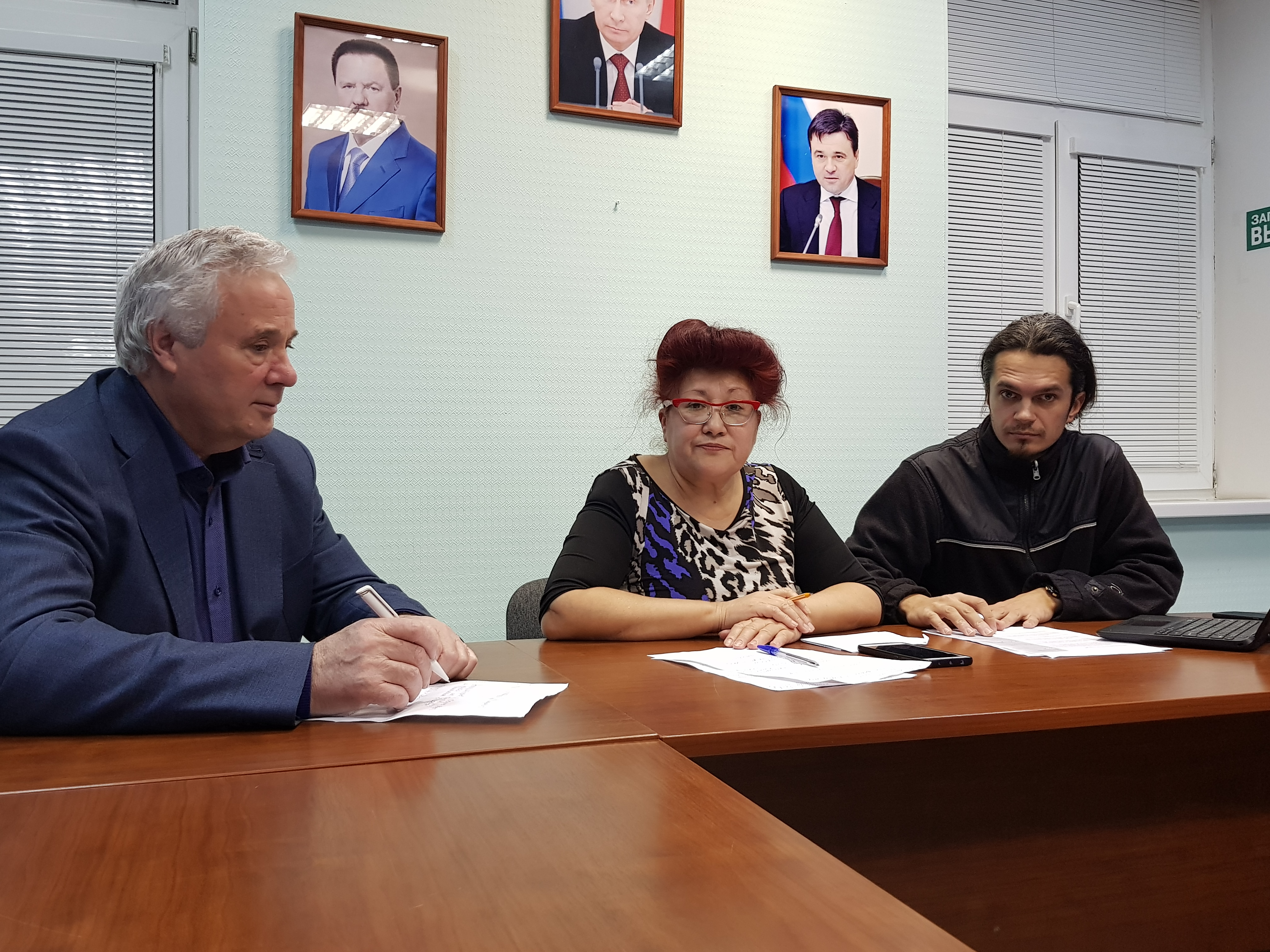 И.о. председателя комиссии  «по ЖКХ, капитальному ремонту, контролю за качеством работы управляющих компаний, архитектуре, архитектурному облику городов, благоустройству территорий, дорожному хозяйству и транспорту» Общественной палаты г.о.Королев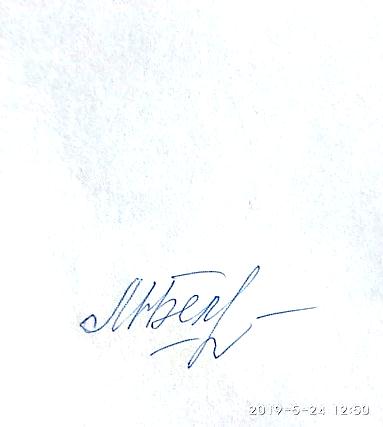 М.Н.Белозерова